Notes: Moisture, Precipitation, CloudsI. Water in the AtmosphereWater exists in ____________________________ different forms.What are they?______________________  Examples: ___________________________________________________________ Examples: _____________________________________________________________ Examples: ____________________________________When it comes to understanding ____________________________________________________, ___________________________________ is the most important ____________________in the atmosphere.Even though water vapor is important, it only makes up from _________________________________ of the atmospheric gases.Water vapor is the ___________________________that you_______________________ in the____________________!Air that has _________________________________________________________________________ is said to be ___________________________________________________________________________, saturated air contains ___________________________ water vapor than cold air___________________________________ is the temperature to which air is cooled to reach saturation.The point at which condensation can occurWhen have you noticed the humidity more, in the summer or in the winter?That’s because ______________________________ can hold _________________________________!Relative Humidity____________________________________________________ is the ratio of air’s water-vapor content to its capacity to hold water vapor at that same temperature.Relative humidity indicates _________________________ the air is to saturation, __________________ the actual quantity of water vapor in the air.Relative Humidity ____________________________________________________________________________________ air __________________________________ its relative humidity._____________________ air __________________________________ its relative humidity.Why does lowering the air temperature cause Relative humidity to increase?Because colder air ________________________________________________________Why does increasing air temperature cause relative humidity to decrease?Because warm air _____________________________________________ and it will take more water vapor for it to become __________________________________II. Lifting AirWhen air is compressed the air molecules _____________________________________________ and the temperature rises.____________________________________________________ causes changes in temperature even though heat isn’t added or subtracted.When air is allowed to expand, _________________________________________ When air is compressed, _______________________________________________Four mechanisms which cause air to lift:Orographic LiftingOrographic lifting occurs when mountains act as barriers to the flow of air, forcing the air to ascend.Frontal WedgingA front is the boundary between two adjoining air masses having contrasting characteristics.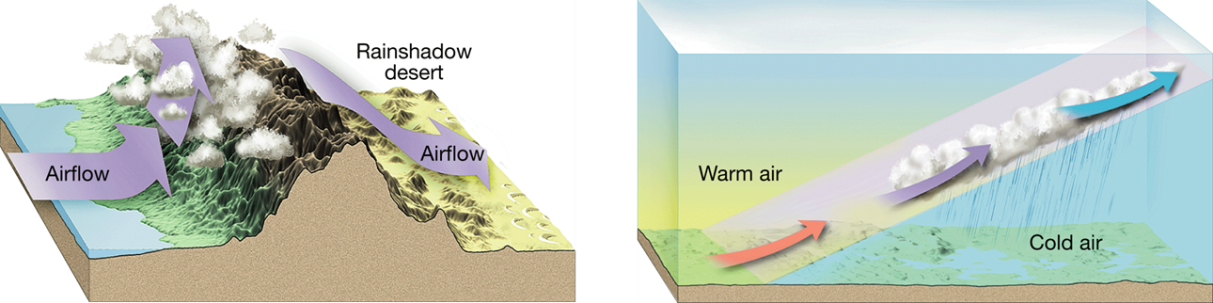 ConvergenceConvergence occurs when two air masses converge. The air flows together and rises.Localized Convective LiftingLocalized convective lifting occurs where unequal heating on earth’s surface causes pockets of air to rise.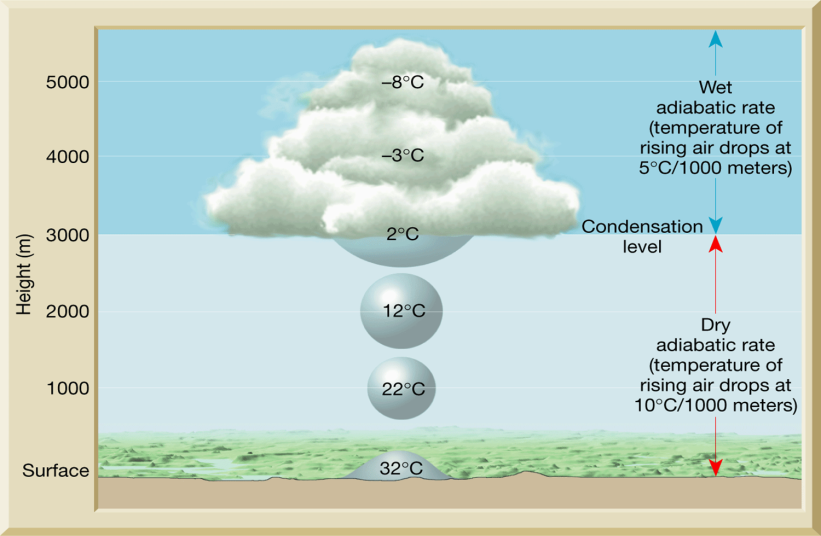 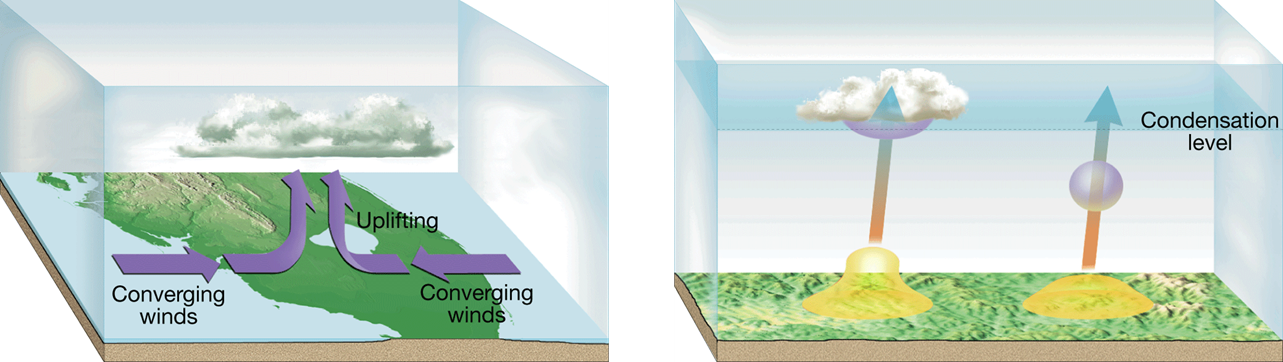 *When air expands to form clouds, the water vapor is transformed to clouds by condensation.*Generally, there must be a ____________________ for water vapor to ____________________ on.*__________________________________________are tiny bits of matter that serve as surfaces on which water vapor condenses when condensation occurs *Examples of condensation nuclei include _______________________________________________